Electronic Supplementary Material (ESI)Multilayered curcumin-loaded hydrogel microcarriers with antimicrobial functionWeronika Szczęsna1, Marta Tsirigotis-Maniecka1, Łukasz Lamch1, Lilianna Szyk-Warszyńska2, Ewa Zboińska3, Piotr Warszyński2,*, Kazimiera A. Wilk1,*1	Department of Engineering and Technology of Chemical Processes, Faculty of Chemistry, Wrocław University of Science and Technology, 50-370 Wrocław, Poland; weronika.szczesna@pwr.edu.pl; marta.tsirigotis@pwr.edu.pl; lukasz.lamch@pwr.edu.pl; kazimiera.wilk@pwr.edu.pl2	Jerzy Haber Institute of Catalysis and Surface Chemistry, Polish Academy of Sciences, 30-239 Kraków, Poland; ncszyk@cyf-kr.edu.pl; ncwarszy@cyf-kr.edu.pl3  Department of Organic and Medicinal Chemistry, Faculty of Chemistry, Wrocław University of Science and Technology, 50-370 Wrocław, Poland; ewa.zboinska@pwr.edu.pl *	Correspondence: ncwarszy@cyf-kr.edu.pl; kazimiera.wilk@pwr.edu.plTable of ContentsFigure S1. FTIR spectra of CUR-loaded microparticles decorated with A-QAS-PEs: CHIT system (a) and PAH system (b).Figure S2. FTIR spectra of CUR, CU, CC, and CP.Figure S3. Adsorption kinetic measurements of polyelectrolyte multilayers monitored by QCM-D: (a) PEI/CUR/ALG/CHIT/1; (b) PEI/CUR/ALG/CHIT/2; 
(c) PEI/CUR/ALG/CHIT/3; (d) PEI/CUR/ALG/CHIT/4; (e) PEI/CUR/ALG/CHIT/PAA; (f) PEI/CUR/ALG/PAH/PAA; (g) PEI/CUR/ALG/PAH/1; (h) PEI/CUR/ALG/PAH/2; (i) PEI/CUR/ALG/PAH/3; (j) PEI/CUR/ALG/PAH/4. Blue lines illustrate frequency shifts (Δf), while red lines illustrate dissipation shifts (ΔD) of polyelectrolyte multilayers. Resonance frequency variations and dissipation variations are recorded as functions of time.Figure S4. CUR release profiles from CU (squares), CC (circles), and CP (triangles) microparticles. The lines correspond to the fitting curves of the hybrid model to the payload release profiles.Table S1. Film thickness characterization by spectroscopic ellipsometry.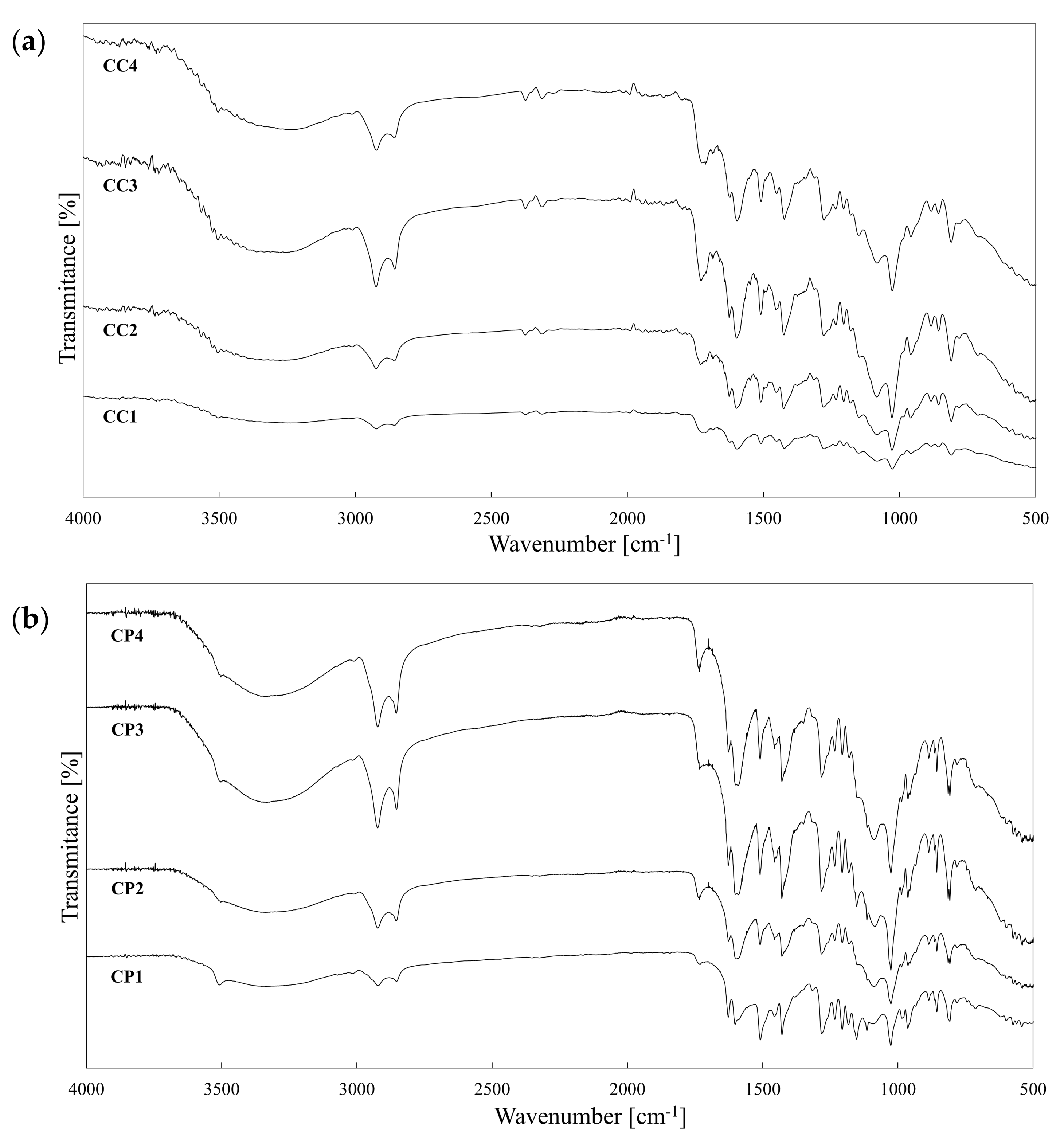 Figure S1. FTIR spectra of CUR-loaded microparticles decorated with A-QAS-PAAs: CHIT system (a) and PAH system (b).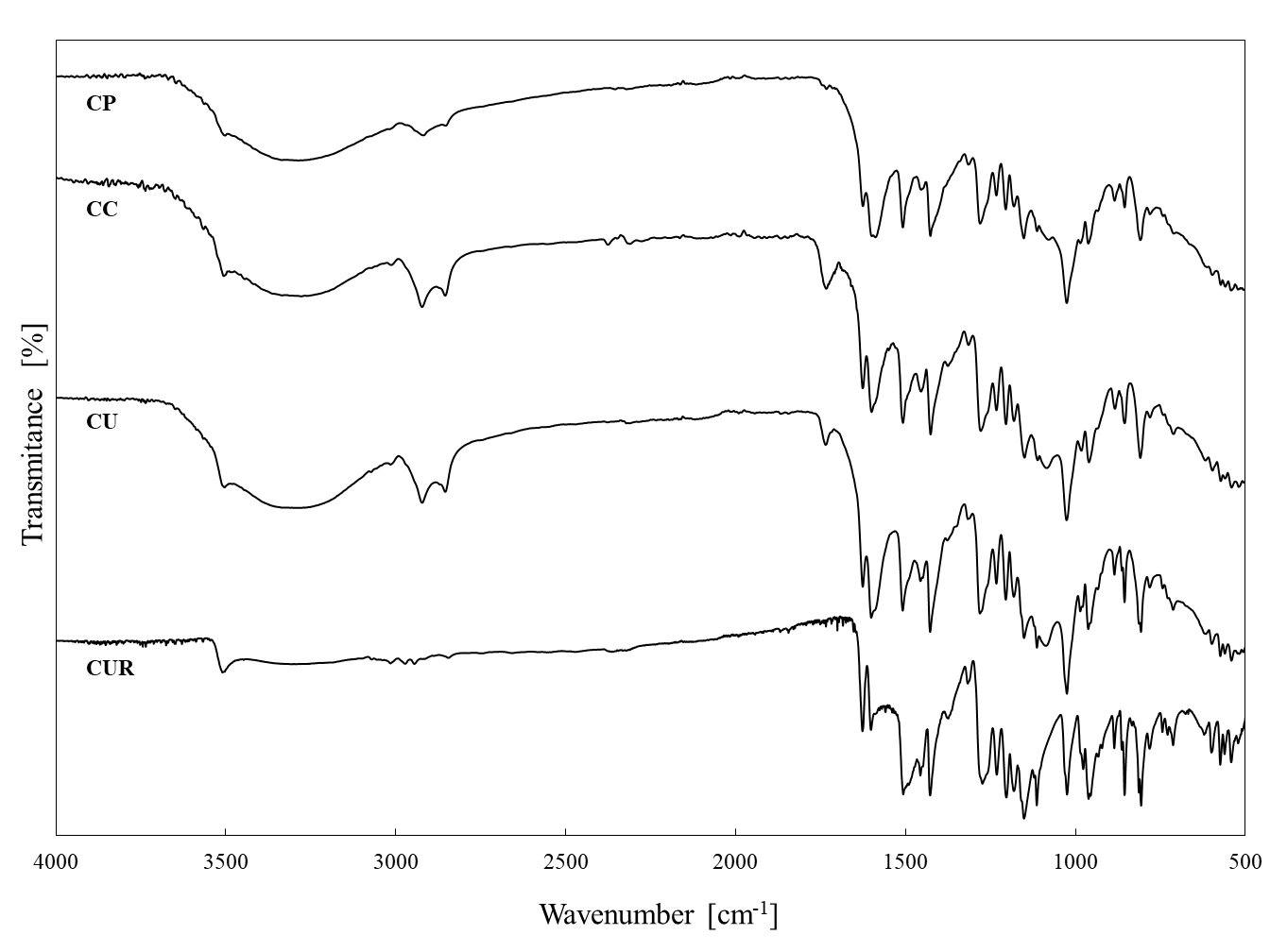 Figure S2. FTIR spectra of CUR, CU, CC and CP.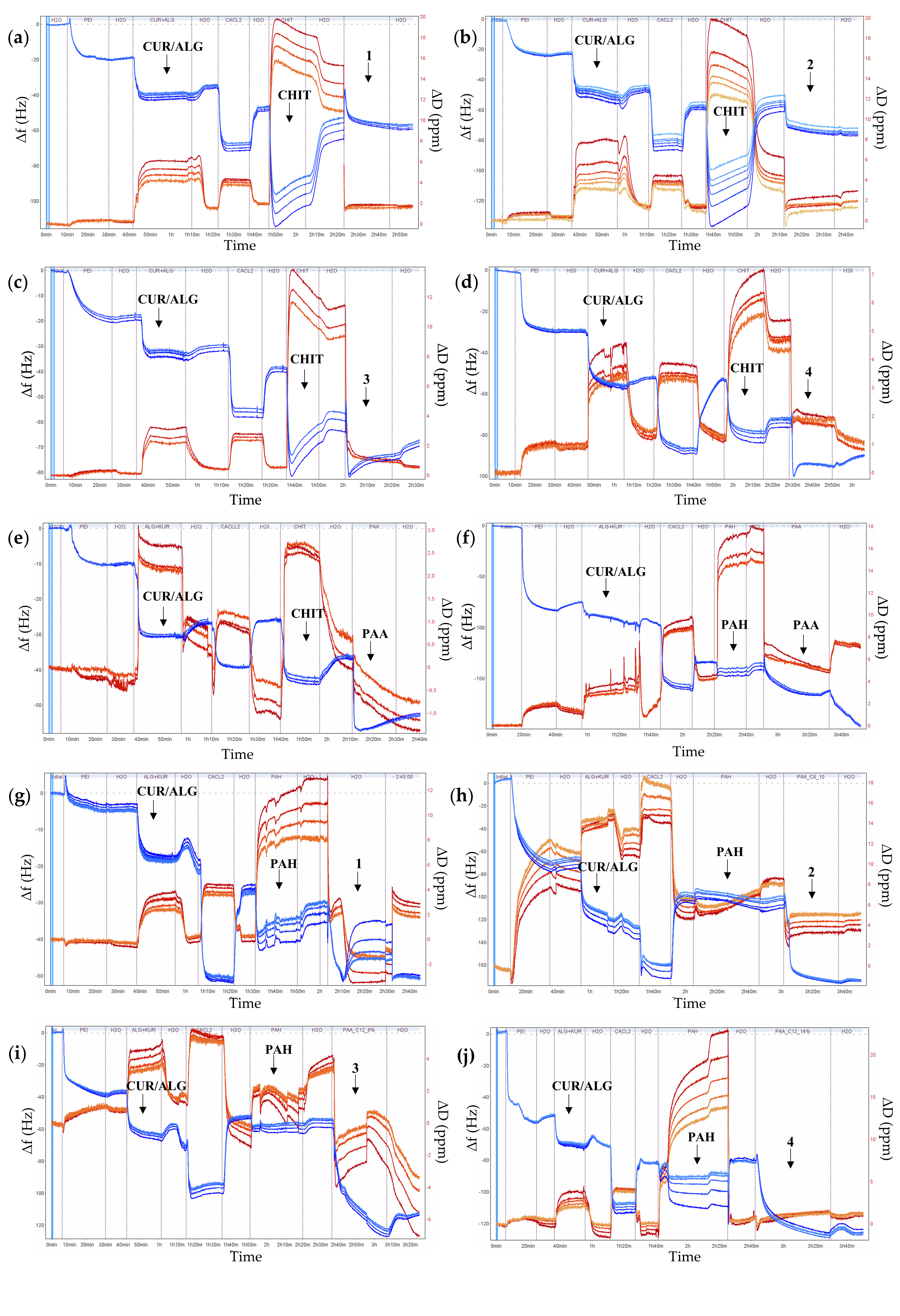 Figure S3. Adsorption kinetic measurements of polyelectrolyte multilayers monitored by QCM-D: (a) PEI/CUR/ALG/CHIT/1; (b) PEI/CUR/ALG/CHIT/2; 
(c) PEI/CUR/ALG/CHIT/3; (d) PEI/CUR/ALG/CHIT/4; (e) PEI/CUR/ALG/CHIT/PAA; (f) PEI/CUR/ALG/PAH/PAA; (g) PEI/CUR/ALG/PAH/1; (h) PEI/CUR/ALG/PAH/2; (i) PEI/CUR/ALG/PAH/3; (j) PEI/CUR/ALG/PAH/4. Blue lines illustrate frequency shifts (Δf), while red lines illustrate dissipation shifts (ΔD) of polyelectrolyte multilayers. Resonance frequency variations and dissipation variations are recorded as functions of time.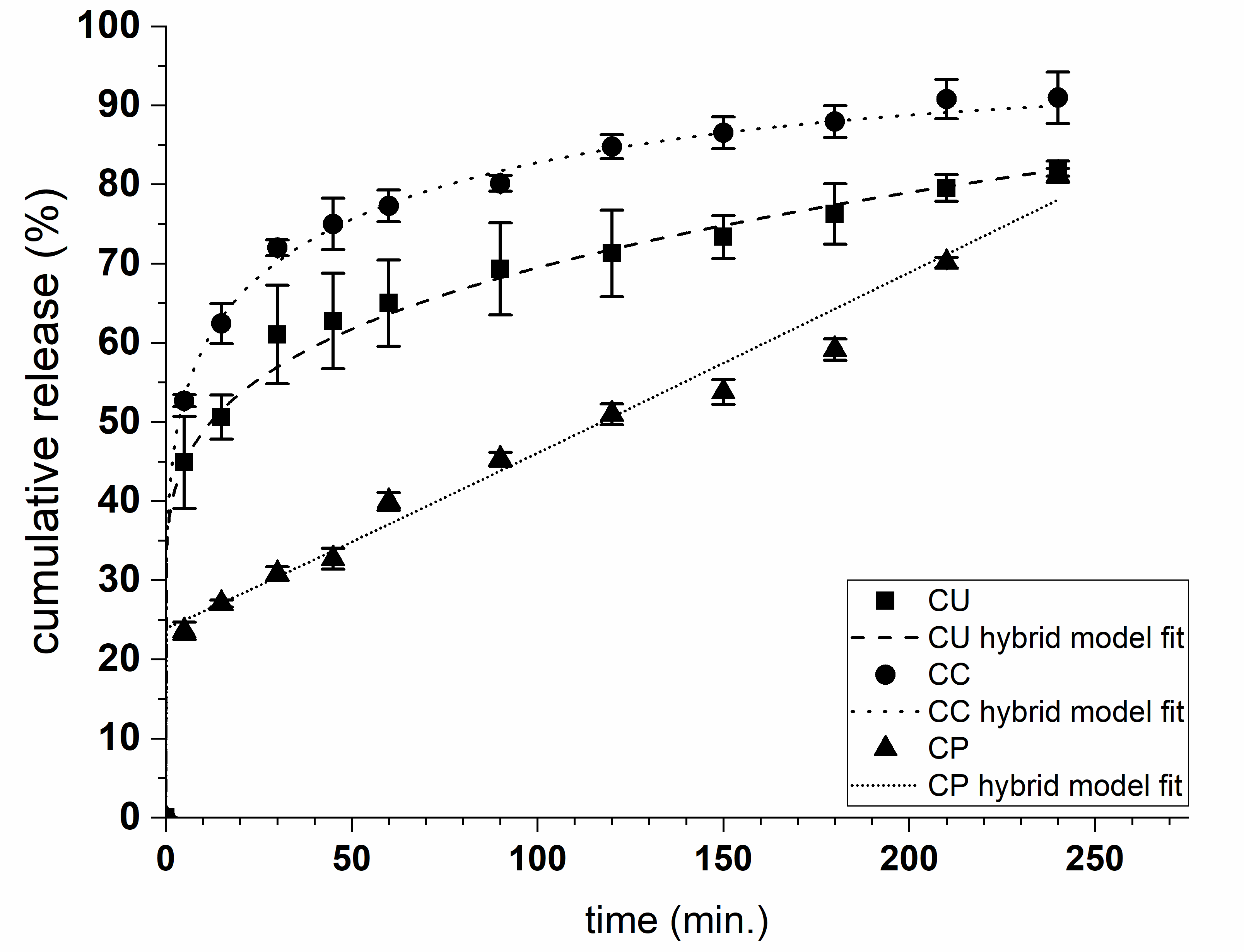 Figure S4. Release profiles of CUR from CU (squares), CC (circles), and CP (triangles) microparticles. Lines correspond to the fitting curves of the hybrid model to the payload release profiles.Table S1. Film thickness characterization by spectroscopic ellipsometry.PE layerthickness[nm]PE layerthickness[nm]CUR/ALG1.6±0.1CUR/ALG1.6±0.1CHIT systemCHIT1.4±0.1PAH systemPAH2.2±0.2CHIT systemPAA0.8±0.2PAH systemPAA1.3±0.2CHIT systemPAA-C(O)O-(CH2)6-N+(CH3)3-8%4.7±0.2PAH systemPAA-C(O)O-(CH2)6-N+(CH3)3-8%7.2±0.7CHIT systemPAA-C(O)O-(CH2)6-N+(CH3)3-10%6.4±1.4PAH systemPAA-C(O)O-(CH2)6-N+(CH3)3-10%7.6±0.3CHIT systemPAA-C(O)O-(CH2)12-N+(CH3)3-8%1.1±0.2PAH systemPAA-C(O)O-(CH2)12-N+(CH3)3-8%1.0±0.3CHIT systemPAA-C(O)O-(CH2)12-N+(CH3)3-14%1.0±0.4PAH systemPAA-C(O)O-(CH2)12-N+(CH3)3-14%0.8±0.3